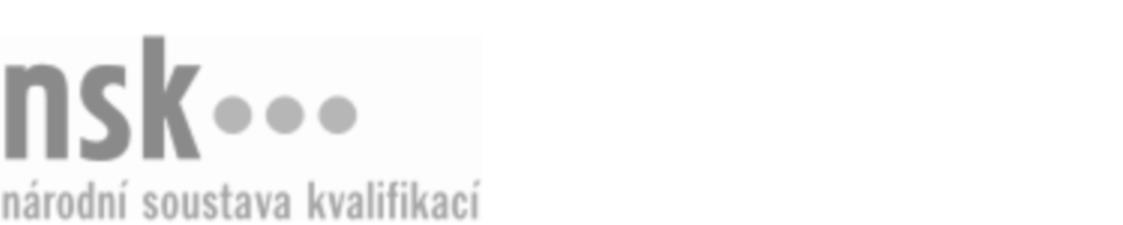 Kvalifikační standardKvalifikační standardKvalifikační standardKvalifikační standardKvalifikační standardKvalifikační standardKvalifikační standardKvalifikační standardKuchař/kuchařka pokrmů dietního stravování (kód: 65-036-M) Kuchař/kuchařka pokrmů dietního stravování (kód: 65-036-M) Kuchař/kuchařka pokrmů dietního stravování (kód: 65-036-M) Kuchař/kuchařka pokrmů dietního stravování (kód: 65-036-M) Kuchař/kuchařka pokrmů dietního stravování (kód: 65-036-M) Kuchař/kuchařka pokrmů dietního stravování (kód: 65-036-M) Kuchař/kuchařka pokrmů dietního stravování (kód: 65-036-M) Autorizující orgán:Ministerstvo pro místní rozvojMinisterstvo pro místní rozvojMinisterstvo pro místní rozvojMinisterstvo pro místní rozvojMinisterstvo pro místní rozvojMinisterstvo pro místní rozvojMinisterstvo pro místní rozvojMinisterstvo pro místní rozvojMinisterstvo pro místní rozvojMinisterstvo pro místní rozvojMinisterstvo pro místní rozvojMinisterstvo pro místní rozvojSkupina oborů:Gastronomie, hotelnictví a turismus (kód: 65)Gastronomie, hotelnictví a turismus (kód: 65)Gastronomie, hotelnictví a turismus (kód: 65)Gastronomie, hotelnictví a turismus (kód: 65)Gastronomie, hotelnictví a turismus (kód: 65)Gastronomie, hotelnictví a turismus (kód: 65)Týká se povolání:KuchařKuchařKuchařKuchařKuchařKuchařKuchařKuchařKuchařKuchařKuchařKuchařKvalifikační úroveň NSK - EQF:444444Odborná způsobilostOdborná způsobilostOdborná způsobilostOdborná způsobilostOdborná způsobilostOdborná způsobilostOdborná způsobilostNázevNázevNázevNázevNázevÚroveňÚroveňVolba postupu práce, potřebných surovin a zařízení pro přípravu pokrmů dietního stravováníVolba postupu práce, potřebných surovin a zařízení pro přípravu pokrmů dietního stravováníVolba postupu práce, potřebných surovin a zařízení pro přípravu pokrmů dietního stravováníVolba postupu práce, potřebných surovin a zařízení pro přípravu pokrmů dietního stravováníVolba postupu práce, potřebných surovin a zařízení pro přípravu pokrmů dietního stravování44Přejímka potravinářských surovinPřejímka potravinářských surovinPřejímka potravinářských surovinPřejímka potravinářských surovinPřejímka potravinářských surovin33Sestavování návrhů pokrmů pro osoby s dietouSestavování návrhů pokrmů pro osoby s dietouSestavování návrhů pokrmů pro osoby s dietouSestavování návrhů pokrmů pro osoby s dietouSestavování návrhů pokrmů pro osoby s dietou44Orientace ve využívání jednotlivých druhů léčebných diet ve výživěOrientace ve využívání jednotlivých druhů léčebných diet ve výživěOrientace ve využívání jednotlivých druhů léčebných diet ve výživěOrientace ve využívání jednotlivých druhů léčebných diet ve výživěOrientace ve využívání jednotlivých druhů léčebných diet ve výživě44Využívání moderních trendů zdravé výživyVyužívání moderních trendů zdravé výživyVyužívání moderních trendů zdravé výživyVyužívání moderních trendů zdravé výživyVyužívání moderních trendů zdravé výživy44Příprava surovin pro výrobu jídelPříprava surovin pro výrobu jídelPříprava surovin pro výrobu jídelPříprava surovin pro výrobu jídelPříprava surovin pro výrobu jídel33Příprava dietních pokrmůPříprava dietních pokrmůPříprava dietních pokrmůPříprava dietních pokrmůPříprava dietních pokrmů44Distribuce hotových dietních pokrmů do expedičních místDistribuce hotových dietních pokrmů do expedičních místDistribuce hotových dietních pokrmů do expedičních místDistribuce hotových dietních pokrmů do expedičních místDistribuce hotových dietních pokrmů do expedičních míst44Organizování práce v gastronomickém provozuOrganizování práce v gastronomickém provozuOrganizování práce v gastronomickém provozuOrganizování práce v gastronomickém provozuOrganizování práce v gastronomickém provozu44Skladování potravinářských surovin a zboží ve výrobním středisku gastronomického provozu, vyhotovování dokladůSkladování potravinářských surovin a zboží ve výrobním středisku gastronomického provozu, vyhotovování dokladůSkladování potravinářských surovin a zboží ve výrobním středisku gastronomického provozu, vyhotovování dokladůSkladování potravinářských surovin a zboží ve výrobním středisku gastronomického provozu, vyhotovování dokladůSkladování potravinářských surovin a zboží ve výrobním středisku gastronomického provozu, vyhotovování dokladů33Používání a evidence inventáře ve výrobním středisku gastronomického provozuPoužívání a evidence inventáře ve výrobním středisku gastronomického provozuPoužívání a evidence inventáře ve výrobním středisku gastronomického provozuPoužívání a evidence inventáře ve výrobním středisku gastronomického provozuPoužívání a evidence inventáře ve výrobním středisku gastronomického provozu33Obsluha technologických zařízení ve výrobním středisku gastronomického provozuObsluha technologických zařízení ve výrobním středisku gastronomického provozuObsluha technologických zařízení ve výrobním středisku gastronomického provozuObsluha technologických zařízení ve výrobním středisku gastronomického provozuObsluha technologických zařízení ve výrobním středisku gastronomického provozu33Provádění hygienicko-sanitační činnosti v gastronomických provozech, dodržování bezpečnostních předpisů a zásad bezpečnosti potravinProvádění hygienicko-sanitační činnosti v gastronomických provozech, dodržování bezpečnostních předpisů a zásad bezpečnosti potravinProvádění hygienicko-sanitační činnosti v gastronomických provozech, dodržování bezpečnostních předpisů a zásad bezpečnosti potravinProvádění hygienicko-sanitační činnosti v gastronomických provozech, dodržování bezpečnostních předpisů a zásad bezpečnosti potravinProvádění hygienicko-sanitační činnosti v gastronomických provozech, dodržování bezpečnostních předpisů a zásad bezpečnosti potravin33Kuchař/kuchařka pokrmů dietního stravování,  29.03.2024 7:10:49Kuchař/kuchařka pokrmů dietního stravování,  29.03.2024 7:10:49Kuchař/kuchařka pokrmů dietního stravování,  29.03.2024 7:10:49Kuchař/kuchařka pokrmů dietního stravování,  29.03.2024 7:10:49Strana 1 z 2Strana 1 z 2Kvalifikační standardKvalifikační standardKvalifikační standardKvalifikační standardKvalifikační standardKvalifikační standardKvalifikační standardKvalifikační standardPlatnost standarduPlatnost standarduPlatnost standarduPlatnost standarduPlatnost standarduPlatnost standarduPlatnost standarduStandard je platný od: 30.08.2023Standard je platný od: 30.08.2023Standard je platný od: 30.08.2023Standard je platný od: 30.08.2023Standard je platný od: 30.08.2023Standard je platný od: 30.08.2023Standard je platný od: 30.08.2023Kuchař/kuchařka pokrmů dietního stravování,  29.03.2024 7:10:49Kuchař/kuchařka pokrmů dietního stravování,  29.03.2024 7:10:49Kuchař/kuchařka pokrmů dietního stravování,  29.03.2024 7:10:49Kuchař/kuchařka pokrmů dietního stravování,  29.03.2024 7:10:49Strana 2 z 2Strana 2 z 2